Referat styremøte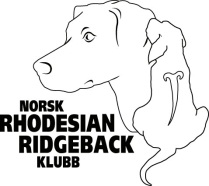 Tid: 20:00Sted: TeamsTil stede: Kristina, Gjertrud, Silje, Lisbeth og Monica D Lund, Rita Aass, Ivan Pettersen, Gjertrud Hansen, Inger Fraværende: Ivan og JeanetteNytt møte: 23.05.2022 kl 20:00Referent: Silje Mykletun	SAKERVEDTAK ANSVARLIG1Gjennomgang av referat fra siste møteok2Saker avgjort på e-postAlle medlemmer har fått svar på e-post3Innkomne saker:
1. Menkerud ønsker ett skriftlig mandat til aktivitetskomiteen
2. Webinar gjennom Educani
3. RR-bladetStyret vedtar at de som sitter i AK skal forfatte et slikt mandatWebinar via Educani: 2 timer med kurs, 0,5 timer spørretime. Kurset koster 3500,-  Bør være gratis for medlemmer men koste 100,- for ikke-medlemmer. Dette kan legges ut på hjemmeside der folk kan melde seg på
Styret innvilger 3500,- til webinar med Educani og AKRR-bladet: lagt litt på is pga ressursmangel, bør settes ned en komite som skal jobbe med å få til bladet. Det er mye jobb med dette og flere må bidra for å få det til.4Utstilling 2022 Styrets leder kunne ikke få dette til i Arendal som planlagt dersom hun skulle kunne bidra. Det vil bli brukt en større parkeringsplass med tilgang på toaletter, strøm og rent og fint, samt masse plass til parkeringSto uten dommer da planlagt dommer ikke hadde hørt noe fra oss, vi har fått inn ny dommer: Erling Kjær Pedersen (DK) og Guri Thoresdatter er ringsekretær
Glasspremier og rosetter er bestilt
Fôrsponsor er det søkt om- Kristina har noen muligheter her og skal sende styret epost her
Annonse er lagt ut
Vi trenger fortsatt: 
- Sponsorer
- Gavepremier fra medlemmer
- Skriver
- Hjelp til opp- og nedrigg
-Stevneleder (som ikke stiller selv)Per nå er det 7 påmeldte
Lisbeth5Årsmøtet 2022 14. juniSilje Mykletun er nestleder frem til valg ved årsmøtetBekjentgjørelse er sendt utDato for årsmøte er satt til 14 juniProtokoll fra ekstraordinært styremøte er ikke signert og i orden: hva gjør vi med dette? Vi får ikke svar når vi spør de som jobbet med detteTellekorps?
Stemmegivning- vi må finne rett måte å avgi stemme/holde valg ved elektronisk årsmøte. Styret har prøvd å nøste opp i dette, men det er vanskelig å få svar/finne ut hvem som har ansvaretLisbeth skal finne ut mer om dette fram til årsmøtet6Målsetting for styret 2022/20231: Fortsetter arbeidet siste styre gjorde for å lage oversikt over dokumenter2: Forenkle det å sitte i styret3: Målsetting for styret skal være å rekruttere medlemmer til klubben og skape forståelse for at «alle må med» om det skal være et poeng å ha en klubb. 418 medlemmer pdd. Uttalt ønske om å øke dette til 500 ila av 2022 fram til årsmøtet 2023
Vi må synliggjøre rollen til medlem, raseklubb og NKK og hvordan vi kan påvirke det som skjer i NKK og FCIKAHM, AK og styret må lage en «trykksak» som oppdrettere kan gi ut til valpekjøperne sammen med valpepakken.
Samtidig skal dette legges ut på hjemmeside og FB.
Frist for innlevering av materiale til dette er 21 august 2022 7EventueltDistansemedaljer: Gjertrud bestiller, sendes til Lisbeth slik at dette kan utleveres til vinnerne på spesialen i pinsa.Skal vi ha rasestand på Oslo Dogshow på Lillestrøm i november. Det skal være utstilling, rasestand, salg og oppvisninger/aktiviteter med hund. Frist er 1. mai. Styret ønsker å ha rasestand Timmy Ralfe (eksteriørdommer de siste 40 årene) har skrevet bok og holder webinarer, er dette noe klubben ønsker å være med på. Lisbeth har oversatt boka hennes til norsk. Vi kan invitere medlemmer til å være med på dette til høsten. Lisbeth hører med Timmy om hva dette koster og om det kan passe til høstenGjertrud og LisbethLisbeth melder oss på